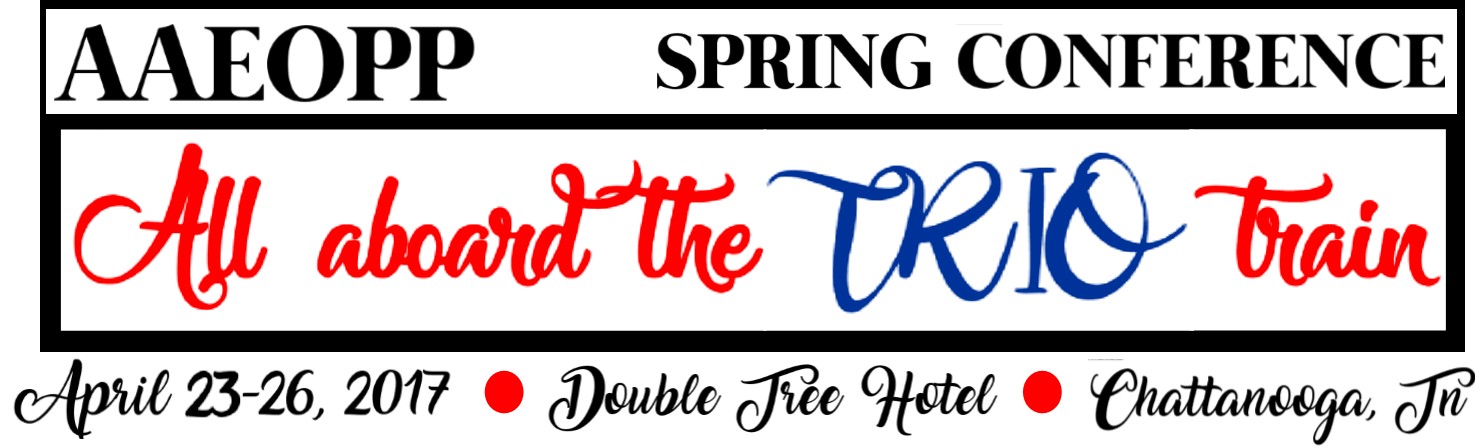 2017 CALL FOR PROPOSALS PRESENTATION TITLE: (A separate form must be submitted for each workshop to be presented.)Proposing a Workshop for Monday, April 24 and Tuesday, April 25 2017 Session Length:  75 minutes   (We may not able to guarantee your choice but will do our best to meet your preference.)PRESENTER’S INFORMATION
Name: _________________________________ Position: _____________________________________________Institution: ____________________________   Address: _____________________________________________City: ___________________________   State: __________   Zip/Postal Code: _____________________________Email: ______________________  	Telephone: _______________________________________________CO-PRESENTER’S INFORMATIONName _________________________________	Position _______________________________	Institution: ____________________________ 	 Address: ______________________________City: _____________________	State: ______________ 	Zip/Postal Code: _________________Email: ________________________________	Telephone: (        ) _______________________  TARGET AUDIENCE (Check all that apply)   All 	    EOC     ETS      McNair     UB      UBMS     SSS       VUB       GEARUP	    All      Administrative Support    Coordinators     Counselors     Directors     OtherROOM SET-UP Presenters are responsible for providing their own equipment (LCD projectors, laptops, etc,) and handouts.  AAEOPP will not assume any responsibility for Audio Visual provisions. NOTE:  Prospective presenters MUST provide an Abstract or Session Description (in Microsoft Word; 100 words or less), for inclusion in the conference program.Submit by email (scan) or fax no later than March 8, 2017 to:Shawanda Marie Benjamin sbenjamin@uab.eduOffice: 205-934-2729Fax: 205-975-0369